* ينبغي إعداد التقرير المرحلي كما هو مبين في النموذج رقم (QFO-SR-DR-005-A) ** ينبغي إعداد التقرير النهائي كما هو مبين في النموذج رقم (QFO-SR-DR-005-B) ** ينبغي تحكيم التقرير النهائي داخل الكلية ذات العلاقة أو خارجها قبل اتخاذ مجلس البحث العلمي توصيته بقبول التقرير. تكاليف المشروع*Project Costs  QFO-SR-DR- 005رمز النموذج:اسم النموذج: التقرير الفني لمشروع بحث علمي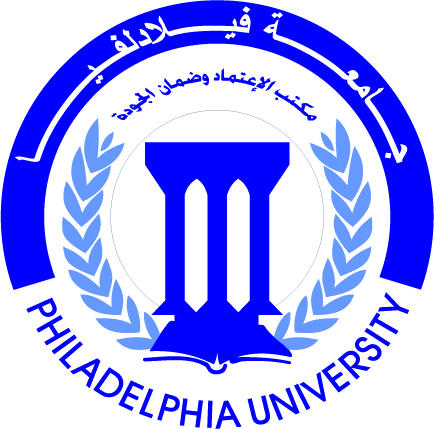 جامعة فيلادلفياPhiladelphia  University3رقم الإصدار:   (Revision)الجهة المصدرة: عمادة البحث العلمي والدراسات العلياجامعة فيلادلفياPhiladelphia  University2018-10-31تاريخ الإصدار:الجهة المدققة:  عمادة ضمان الجودة جامعة فيلادلفياPhiladelphia  University1- 3عدد صفحات النموذج:الجهة المدققة:  عمادة ضمان الجودة جامعة فيلادلفياPhiladelphia  Universityنوع التقريرReport type                       مرحلي*                    1       2        3                         نهائي**                                            Final                                                              Progress                                مرحلي*                    1       2        3                         نهائي**                                            Final                                                              Progress                                مرحلي*                    1       2        3                         نهائي**                                            Final                                                              Progress                                مرحلي*                    1       2        3                         نهائي**                                            Final                                                              Progress         عنوان المشروع ورقمهProject Title &#الباحث الرئيسPrincipal InvestigatorالقسمDepartmentالكليةFacultyالباحثون المشاركونCo- Investigators1الباحثون المشاركونCo- Investigators2الباحثون المشاركونCo- Investigators3المستشار(إن وجد)Consultants (when applicable)تاريخ بداية المشروعProject start dateالتاريخ المتوقع لإنجاز المشروع كاملاً:Project end dateمدة المشروعDuration of the project   (         (             شهراً                                                                                      Months (                  )           (         (             شهراً                                                                                      Months (                  )           (         (             شهراً                                                                                      Months (                  )           (         (             شهراً                                                                                      Months (                  )        مقدار الدعم: (                .د.أ) (               JD) (                .د.أ) (               JD) (                .د.أ) (               JD) (                .د.أ) (               JD)تاريخ الموافقة على الدعم:Date of approvalملاحظات اللجنة العلمية في الكلية وتوصيتها                                Comments of the Scientific Committee of the Faculty and its recommendation ملاحظات اللجنة العلمية في الكلية وتوصيتها                                Comments of the Scientific Committee of the Faculty and its recommendation ملاحظات اللجنة العلمية في الكلية وتوصيتها                                Comments of the Scientific Committee of the Faculty and its recommendation اسم رئيس اللجنة العلمية في الكليةName of the Chairman of the Scientific Committeeالتوقيع SignatureالتاريخDateملاحظات مجلس الكلية وتوصيتهComments of the Faculty Council and its Recommendationرقم الجلسةMeeting #   (         (             التاريخDate   (         (             اسم عميد الكليةName of the Dean of the Faculty التوقيع Signature                       التاريخDateملاحظات مجلس البحث العلمي وتوصيته**Comments of theScientific Research Council and its Recommendationرقم الجلسةMeeting #   (         (             التاريخ Date   (         (             اسم عميد البحث العلمي والدراسات العلياName of the Dean of Scientific Research and Graduate Studiesالتوقيع Signature                       التاريخDateملاحظاتCommentsالرصيد (-/+)Balanceالنفقات Expensesالمخصصات المرصودة في موازنة المشروعAllocationsالبندItemأجهزة ومعداتEquipmentمواد وخدماتSupplies and servicesمكافآت الباحثين  (حيث ينطبق)Compensations for researchers(When applicable) مكافآت مساعدي البحث والفنيينCompensations for research assistants السفر الداخليLocal tripsالسفر الخارجيForeign tripsنفقات أخرى (قرطاسيه, طباعه, نشر, برمجياتOther expenses (stationary, printing, publishing, software, packages) المجموعtotalName  and Signature of the Principal Investigator اسم الباحث الرئيس وتوقيعه:Dateالتاريـــــــــــــــــــخ: